HARTA NAGYKÖZSÉG ÖNKORMÁNYZAT KÉPVISELŐTESTÜLETÉNEK20/2001 (X. 29.) ÖK. számú önkormányzati rendelete a település rendezési tervéről,valamint a kapcsolódó helyi építési szabályzatrólMódosítás:4/2010. (II. 18.) Önk. 		Hatályos: 2010. március 1. napjától5/2011. (II. 18.) Önk. 		Hatályos: 2011. március 20. napjától1/2018. (II. 05.) Önk.		Hatályos: 2018. február 15. napjától5/2018. (V.04.) Önk.		Hatályos: 2018. május 5. napjátólHarta Község Önkormányzata, az épített környezet alakításáról és védelméről szóló 1997 évi LXXVIII. Tv. 6. §. (3) bekezdésében foglaltak alapján Harta község rendezési tervét, valamint az ehhez kapcsolódó helyi építési szabályzatot ezen rendeletben állapítja meg.I. FejezetÁLTALÁNOS ELŐÍRÁSOK1. §./1/	E rendelet hatálya Harta község közigazgatási területére terjed ki. /2/	A rendelet hatálya alá tartozó területen az Étv szerinti építési tevékenységet folytatni az országos érvényű előírások betartása mellett a jelen rendeletben, valamint ennek 1. számú mellékletét képező Belterületi Szabályozási Tervben és 2. számú mellékletét képező Külterületi Szabályozási tervben foglaltak szerint szabad.  /3/ 	Harta község közigazgatási területén létesülő épületek hasznos szintjének padlószintje nem lehet a 91,50 mBf-i magasság alatt, míg védőtöltés hullámtéri oldalán épülő épületek esetében 97,00 mBf-i magasság alatt. Ezen szintek alatti épületrészeket és szerkezeteket úgy kell kialakítani, hogy azokban az időszakosan és esetlegesen megjelenő talajvíz, illetve árvíz jelentősen kárt ne okozhasson./4/	Jelen rendelethez kapcsolódóan az országos településrendezési és építési követelményekről szóló mindenkor hatályos kormányrendeletben /továbbiakban: OTÉK/ foglalt fogalmakat és előírásokat kell alkalmazni./5/ 	A Szabályozási terven jelölt, beépítésre szánt területek belterületbe vonhatók. Az aktuális belterületbe vonásról – a hatósági eljárást megelőzően – a település képviselő testülete határozatban dönt. A beépítésre szánt területeken a belterületbe vonásig az építés oly módon engedélyezhető, hogy az a tervezett fejlesztéssel összhangban legyen. Pince építése nem engedélyezhető, épületek csak ideiglenes jellegűek lehetnek, és azokat a tulajdonosa a földrészlet más célú felhasználásakor kártalanítási igény nélkül köteles eltávolítani. Meglévő épületek felújítása és bővítése csak akkor engedélyezhető, ha az a tervezett fejlesztéssel összhangban van, illetve annak megvalósulását nem akadályozza.2. §./1/ 	A Belterület Szabályozási Tervben és a Külterület Szabályozási Tervben (továbbiakban: Szabályozási terv) jelölt  kötelező erejű szabályozási elemek módosítása a rendezési terv felülvizsgálatával vagy módosításával történhet.Meglévő közterület határát módosító szabályozási vonalak arra az esetre vonatkoznak, ha a beépített vagy beépíthető telken új épület kerül elhelyezésre, vagy a meglévő épület bontásával teljes átépítésre kerül sor.Az irányadó jellegű szabályozási elemek pontosítása további részletesebb tervműveletekkel, illetve telekalakítási tervvel lehetséges a jelen rendeletben foglalt kereteken beül. /2/ 	A Szabályozási Terven jelöltkötelező erejű szabályozási elemek:tervezett belterületi határszabályozási vonalövezetbe sorolásövezetváltás határabeépítési vonal telekhatár (kötelező)védőterületek határavédőfásításrendszeresen belvízjárta terület határairányadó jellegű szabályozási elemek:telekhatár (irányadó)útburkolat tengelyekerékpárút helyzeteközterületi fasor telepítésének helyei.	II. FejezetBEÉPÍTÉSRE SZÁNT TERÜLETEK3. §./1/ 	Harta közigazgatási területén a beépített, illetve beépítésre szánt területek az alábbi településszerkezeti egységeken helyezkednek el:központi belterületegyéb belterületba., Duna parti területbb., Nagykékeskülterületi beépítésre szánt területekca., Állampusztacb., gazdasági területekcc., különleges területek/2/ 	A tervezett beépítésre szánt területek az alábbiak:lakóterületek (4. §.)településközponti vegyes területek (5. §.)üdülőterületek (6. §.)gazdasági területek (7. §.)különleges területek (8. §.)LAKÓTERÜLETEK4. §./1/ 	A lakóterületek egyes övezeteit a Szabályozási terv tünteti fel. 	Harta közigazgatási területén a meglévő és tervezett lakóterületek az FL-K1, FL-K2, FL-K3, FL-KH, FL-1, FL-Á1, 
FL-Á2, FL-Á3, KEL-1, KEL-2 jelű övezetekbe soroltak./2/ 	A lakóterületeken elsősorban lakóépületek, másodsorban a lakosságot ellátó, nem zavaró kereskedelmi, szolgáltató, kézműipari és egyházi rendeltetésű építmények helyezhetők el./3/	Lakásonként, illetve kereskedelmi egységenként legalább 1 gépkocsi telken belüli tárolását biztosítani kell./4/ 	A lakóterületeken állattartásra szolgáló épület csak a családok saját ellátásához szükséges létszámú állat elhelyezéséhez elegendő legkisebb nagyságban létesíthető, és csak a 800 m2-t meghaladó nagyságú telken, ha azt az övezet előírásai nem tiltják. Az állattartásra szolgáló épületek legkisebb védőtávolsága: lakástól , ásott kúttól , saját vagy egyéb vízellátó berendezéstől . Az állattartó épület legkisebb távolsága közterülettől , saját vagy egyéb vízellátó berendezéstől . Az állattartó épület legkisebb távolsága közterülettől  és a betartandó oldalkert méret min. 12,0, hátsókert méret min .  lehet.A lakóövezetekben létesülő állattartó épületekben tartható legnagyobb állatlétszámot fajtánként a helyi állattartásról szóló rendelet határozza meg./5/ 	FL- K1	jelű lakóövezetek a kialakult lakóterületek övezetei, ahol az építés a kialakult állapothoz igazodóan utcafrontra, és oldalhatáron állóan történhet, de a       	a.) kialakítható telek területe: min.: 	b.) c.) beépíthető telek szélessége:	min.: 14,0 m, kivéve a Petőfi utca – Hunyadi János utca – Arany János utca – Védgát sor – 51-es számú főút által határolt telektömböket, melyekben nincs megszabva minimális telekszélesség	d.) építménymagasság	max.:  	e.)  beépítettség 	max:  30 % lehet, ha a telek területe egyenlő, vagy                                        	nagyobb mint , illetve				max.: 35 % lehet, ha a telek területe kisebb, mint 800 m2.A telkek csak teljes közművesítés estén építhetők be.A telek területének legalább 45 %-át zöldfelületként, illetve kertművelésű területként kell fenntartani.  /6/ 	FL-K2 jelű lakóövezetek a kialakult lakóterületek övezetei, ahol az építés a kialakult állapothoz igazodóan  mélységű előkerttel, és oldalhatáron állóan történhet, de aa.) kialakítható telek területe 					min.: 800 m2b.) c.) beépíthető telek szélessége 	   min.: 14,0 m, kivéve a Petőfi utca – Hunyadi János utca – Arany János utca – Védgát sor – 51-es számú főút által határolt telektömböket, melyekben nincs megszabva minimális telekszélesség	d.) építménymagasság	max.:   		e.) beépítettség: 	max.: 30 % lehet, ha a telek területe egyenlő, vagy 				nagyobb, mint , illetve				max.: 35 % lehet, ha a telek területe kisebb, mint 800m2A telkek Nagykékes egyéb belterületen csak legalább részleges, a többi belterület esetében pedig csak teljes közművesítés esetén építhetők be.A telek területének legalább 45 %-át zöldfelületként, illetve kertművelésű területként kell fenntartani./7/ 	FL-K3 jelű lakóövezetek a kialakult lakóterületek övezetei, ahol a beépítés vegyesen, utcafronton, illetve előkerttel, és oldalhatáron állóan alakult ki. Az övezetben új épület létesítése  mélységű előkerttel, oldalhatáron állóan, az /5/ bekezdésben meghatározott előírások szerint történhet./8/ 	FL-KH jelű övezet a hullámtéren kialakult falusias lakóövezet, ahol új épület nem létesíthető. A meglévő lakóépületek felújíthatók és maximum nettó  nagyságú területtel bővíthetők. Telket alakítani csak meglévő lakóépülethez tartozóan szabad. A kialakítható, illetve bővíthető telek minimális területe  lehet. A telek területének legalább 30 %-át zöldfelületként kell fenntartani./9/ 	FL-1 jelű falusias lakóövetekben az épületek  mélységű előkerttel és oldalhatáron állóan helyezhetők el, ahol a megengedett:		a.) telekterület					min.:  	b.) telekszélesség 				min.: 	c.) telekmélység				min.: 	d.) építménymagasság				max.: 	e.) beépítettség 					max.: 30 % lehet.A telkek Nagykékes egyéb belterületen csak legalább részleges, a többi belterület esetében pedig csak teljes közművesítés esetén építhetők be.A telek területének legalább 45 %-át zöldfelületként, illetve kertművelésű területként kell fenntartani./10/ 	KEL-1 jelű kertvárosias lakóövezetekben csoportos beépítés lehetséges, legalább  mélységű előkerttel, minden csatlakozó közterület irányában, ahol a	a.) telekterület 					min.: 180,0m2	b.) telekszélesség					min.: 	c.) telekmélység 					min.: 	d.) építménymagasság 				max.: 	e.) beépítettség 					max.: 50 % lehetA telkek csak teljes közművesítés esetén építhetők be.  Állattartásra szolgáló épület nem létesíthető.A telek területének legalább 30 %-át zöldfelületként, illetve kertművelésű területként kell fenntartani./11/ 	KEL-2 jelű kertvárosias lakóövezetekben az épületek szabadon állóan, 5,0 m mélységű előkerttel helyezhetők el. Az oldalkert és hátsó kert minimális méretét a csatlakozó telkek beépítésének figyelembevételével, az OTÉK 36 §-a szerinti tűzvédelmi előírások megtartásával kell meghatározni, továbbá a	a.) kialakítható telekterület			min.: 	b.) c.) telekszélesség 				min.: 18,0 m, kivéve a Petőfi utca – Hunyadi János utca – Arany János utca – Védgát sor – 51-es számú főút által határolt telektömböket, melyekben nincs megszabva minimális telekszélességd.) telekmélység 				min.: 30,0, kivéve a Petőfi utca – Hunyadi János utca – Arany János utca – Védgát sor – 51-es számú főút által határolt telektömböket, melyekben nincs megszabva minimális telekmélység	e.) építménymagasság				max.: 	f.) beépítettség					max.: 30 % lehet.A telkek Nagykékes egyéb belterületen csak legalább részleges, a többi belterület esetében pedig csak teljes közművesítés esetén építhetők be. 	Állattartásra szolgáló épület nem létesíthető.  	A telek területének legalább 45 %-át zöldfelületként, illetve kertművelésű területként kell fenntartani./12/  /13/	Falusias lakóterületen legkevesebb  előkert meghagyása esetén az építési vonalra vonatkozó előírás figyelmen kívül hagyható. ÁLLAMPUSZTA LAKÓTERÜLETEI4/A §./1/ 	FL- Á1	jelű lakóövezet Állampuszta központjának övezete, ahol az építés a kialakult állapothoz igazodó előkerttel, szabadon állóan történhet,       a.) kialakítható telek területe: 					min.:  b.) a kialakult telek akkor építhető be, ha területe: 		min.:  c.) kialakítható minimális telekszélesség:			min.: d.) építménymagasság		max.:  e.)  beépítettség 		max.:  30 % f.)  zöldfelületi fedettség	min.:  40 %, g.)  közművesítettség		teljes/2/ 	FL- Á2	jelű lakóövezet Állampuszta kialakult lakóövezete, ahol az építés utcavonalon, vagy a kialakult állapothoz igazodó előkerttel, szabadon állóan történhet,       a.) kialakítható telek területe: 					min.: b.) a kialakult telek akkor építhető be, ha területe: 		min.: c.) kialakítható minimális telekszélesség:			min.: d.) építménymagasság		max.:  e.)  beépítettség 		max.:  30 % f.) zöldfelületi fedettség	min.:  40 %, g.) 	hátsókert mérete , vagy min.:   g.)  közművesítettség		teljes/3/ 	FL- Á3	jelű lakóövezet Állampuszta kialakult családi házas lakóövezete, ahol az építés  előkerttel, szabadon állóan történhet,       a.) kialakítható telek területe: 					min.: b.) a kialakult telek akkor építhető be, ha területe: 		min.: c.) kialakítható minimális telekszélesség:			min.: d.) építménymagasság		max.:  e.)  beépítettség 		max.:  30 % f.) zöldfelületi fedettség	min.:  40 %, g.) 	hátsókert mérete 		min.:   g.)  közművesítettség		teljesTELEPÜLÉSKÖZPONT VEGYES TERÜLETEK5. §./1/ 	A településközpont vegyes területeket (TV) a Szabályozási terv tünteti fel./2/ 	A TV jelű övezetekben a telekalakítás és a beépítés nagyrészt kialakult. Az övezetben lakóépület, igazgatási épület, kereskedelmi, vendéglátó, szálláshely, szolgáltató épület, közösségi szórakoztató, egyházi, oktatási, egészségügyi, szociális épület és sportlétesítmény helyezhető el, utcafrontra zártsorúan vagy oldalhatáron állóan, illetve egyedi elbírálás szerint szabadon állóan./3/ 	A TV jelű övezetekben	a.) A kialakítható telekterület min.: 300,0 m2 lehet.A maximális beépíthetőséget az egészségügyi, tűzvédelmi előírások betartásával kell meghatározni, de nem lehet több 45 %-nál.Az övezetben építhető maximális építménymagasságot a környezet beépítéséhez illeszkedően kell meghatározni, de általában nem haladhatja meg a 7,5 m-t. Ezt meghaladó építménymagasság engedélyezése csak egyedi elbírálás szerint lehetséges, melynek során a környezetbe való illeszkedés megfelelőségéhez szakvéleményt kell beszerezni.  /4/ 	Az újonnan létesülő, vagy átépítés során keletkező intézmények OTÉK által előírt parkolási igényét telken belül, illetve az önkormányzat helyi parkolási rendeletében meghatározott módon, ellenértékkel, közterületen kell biztosítani./5/ 	Az övezetben állattartási célú épület nem létesíthető./6/ 	A telek területének legalább 25 %-át zöldfelületként kell fenntartani./7/ 	ÜDÜLŐ TERÜLETEK6. §./1/ 	A Duna parton, hullámtéren kialakult, hétvégi házas épületekkel beépült területek, az Ü-M jelű övezetbe soroltak./2/ 	Az Ü-M jelű övezetekben meglévő üdülő épületek vannak. Az övezetben új épület nem létesíthető. A meglévő üdülőépületek felújíthatók. Telket alakítani csak meglévő üdülőépülethez tartozóan, telekalakítási terv alapján szabad. A kialakítható telek minimális területe  lehet, de a telkek beépítettségének mértéke nem haladhatja meg a 10 %-ot. Az övezetben pihenést szolgáló kerti építmények építhetők./3/ 	Az övezet telkeit teljes közművesítéssel kell ellátni./4/ 	Az övezet üdülő telkeinek legalább 70 %-át parkosított felületként kell kialakítani és fenntartani. A telkeken gyümölcs- és kertművelési felület nem létesíthető./5/ 	Az övezetben a kerítések magassága nem haladhatja meg az 1,5 m-t, csak áttört lehet, csak természetes anyagból készülhet.	  GAZDASÁGI TERÜLETEK7. §./1/  	A gazdasági célú területeket (KG. KG-K, KG-KH, IG-1, IG-K, IG-M jelű övezetek) a Szabályozási terv tünteti fel, ahol kereskedelmi, szolgáltató, ipari és termelő gazdasági célú épületek, oldalhatáron és szabadon állóan helyezhetők el. A gazdasági tevékenységi célú épületen belül elhelyezhető a tulajdonos, vagy a használó és személyzete lakhatására szolgáló legfeljebb 5 db lakóegység./2/ 	A gazdasági területek övezeteiben a telephelyeket kerítéssel kell körülvenni. A közterületekhez csatlakozó telekhatár mentén (telken belül) fasor, sövénytelepítése szükséges./3/ 	A telephelyek OTÉK által előírt parkoló igényét, és a teheráru rakodását telken belül kell biztosítani./4/ 	Az övezetek telkei csak legalább részleges közművesítés esetén építhetők be, kivéve a KG-KH övezetet, ahol teljes közművesítés kiépítése esetén maradhatnak fenn az épületek./5/ 	Az Építési engedélyterv helyszínrajzán az új, tervezett kapubehajtók kialakítását (magassági adat, burkolatminőség) is ábrázolni kell, az utcai növényállomány figyelembevételével, az értékes növényállomány megtartásával. Fakivágás csak engedéllyel, kötelező fapótlással történhet. /6/ 	A KG jelű kereskedelmi, szolgáltató öveztetekben elsősorban a nem jelentős zavaró hatású gazdasági tevékenységi célú épület, parkolóház, üzemanyagtöltő állomás, igazgatási- és irodaépület, sportlétesítmény, kivételesen oktatási, egészségügyi, szociális, egyházi és közösségi szórakoztató létesítmény helyezhető el, ahol a.) a kialakítható telekterület:			min.: 		        telekszélesség: 		min.: 		        telekmélység:		min.50,0 m		        beépíthetőség: 		max: 50 % lehet.az épületek elhelyezhetők		        oldalhatáron állóan, ha a telekszélesség kisebb mint  		        oldalhatáron, vagy szabadon állóan, ha a telekszélesség 	        egyenlő, vagy nagyobb mint 	c.) 	az épületek előkertje:						min.:   			    oldalkertje: oldalhatáron álló beépítés esetén 			min.:    			    szabadon álló beépítés esetén az északi		    	 			    		irány felé eső oldalkert szélessége:                      3,0 m, 		    míg az ellenkező oldali oldalkert 			min.:    építménymagassága: 				max.:   lehet, melytől eltérni csak a technológiai berendezések kényszerűsége esetén szabad.d.) 	Ipari üzemben munkavégzés munkanap nappal (6-22 h között), egy műszakos (napi 8 óra) munkarendben megengedett.A telephelyen belül, a telek területének legalább 20 %-át rendezett zöldfelületként kell kialakítani és fenntartani./7/ 	A KG-K jelű kialakult gazdasági övezetek többségében kereskedelmi, szolgáltató jellegű létesítmények vannak. Az övezetekben a továbbiakban csak nem jelentős zavaró hatású gazdasági tevékenységi célú épület parkolóház, üzemanyagtöltő állomás, igazgatási- és irodaépület, sportlétesítmény, kivételesen oktatási, egészségügyi, szociális, egyházi és közösségi szórakoztató létesítmény helyezhető el, ahol	a.) a kialakítható telekterület 					min.: 	b.) a kialakult telek csak akkor építhető be, ha területe 		min.:   	c.) a beépítettség 						max.:  50 % lehet	d.) az épületek elhelyezhetők			oldalhatáron állóan, ha a telekszélesség kisebb mint       			oldalhatáron, vagy szabadon állóan, ha a telek-			szélesség egyenlő, vagy nagyobb mint			 e.) az épületek előkertje:					min.:      	oldalkertje: oldalhatáron álló beépítés esetén 		min.: 			         szabadon álló beépítés esetén az 			         északi irány felé eső oldalkert 			         szélessége:		 		, míg                             	  az ellenkező oldali oldalkert 		min.: építménymagassága					max.:  lehet.	 
A telephelyen belül, a telek területének legalább 20 %-át rendezett zöldfelületként kell kialakítani és fenntartani./8/	A KG-KH jelű kialakult gazdasági övezetek a hullámtérben helyezkednek el. Az övezetben csak a kikötői tevékenységhez kapcsolódó célra létesíthető gazdasági épület. A meglévő épületek csak környezetüket nem zavaró tevékenységre hasznosíthatók, azokat bővíteni, vagy rendeltetésüket megváltoztatni csak a kikötői tevékenységgel kapcsolatos célra lehet.	a.) a kialakítható telekterület 					min.: 	b.) a beépítettség 						max: 50 % lehet	c.) az épületek szabadon állóan helyezhetők el,		az előkert mérete				min.: 		az oldalkert mérete 			min.: 		az építménymagasság 			max.:  lehet	melytől eltérni csak a technológiai berendezések kényszerűsége esetén szabadd)  ipari üzemben munkavégzés munkanap nappal (6-22 h között), egy műszakos (napi 8 óra) munkarendben megengedett. A telephelyen belül, a telek területének legalább 20 %-át rendezett zöldfelületként kell kialakítani és fenntartani./9/ 	Az IG-1 jelű ipari gazdasági övezetben jelentősebb zavaró hatású gazdasági tevékenységi célú épület, parkolóház, üzemanyagtöltő állomás továbbá a zavaró hatástól nem befolyásolt termelő gazdasági, kereskedelmi és szolgáltató létesítmény helyezhető el, ahol	a.) a kialakítható telekterület 				min.: 				       telekszélesség 			min.: 				       telekmélység 			min.: 				       beépítettség 			max.: 30 % lehetaz épületek szabadon állóan helyezhető el, az			                                      	előkert 				min.: 			       oldalkert az északi irány felé	min.: 			       az ellenkező oldalon 		min.: 			       építménymagasság 			max.:  lehet,			       melytől eltérni csak a technológiai berendezések kényszerűsége esetén szabad. 	A telephelyen belül, a telek területének legalább 40 %-át rendezett zöldfelületként kell kialakítani és fenntartani./10/ 	A IG-K jelű kialakult ipari gazdasági övezetben jelentősebb zavaró hatásúGazdasági tevékenységi célú épület, parkolóház, üzemanyagtöltő állomás továbbá a zavaró hatástól nem befolyásolt kereskedelmi és szolgáltató létesítmény helyezhető el, ahol a.) a kialakítható telekterület				min.: b.) a kialakult telek csak akkor építhető be, ha      területe 						min.: c.) a beépítettség					max: 30 % lehetd.) az épületek szabadon állóan helyezhetők el, az	előkert						min.: 	oldalkert az északi irány felé			min.: 	az ellenkező oldalon				min.: 	építménymagasság				min.: 	eltérni csak a technológiai berendezések kényszerűsége esetén szabad.   	 	A telephelyen belül, a telek területének legalább 40 %-át rendezett zöldfelületként kell kialakítani és fenntartani./11/ 	Az IG-M jelű egyéb ipari gazdasági terület övezete termelő gazdasági célú építmények elhelyezésére és az üzemelésükhöz szükséges környezetük kialakítására szolgál. A területen elhelyezhető bármilyen, a környezetét jelentősen nem zavaró gazdasági tevékenységi körű épület, állattartó telep, szolgálati lakás, egyházi, oktatási, egészségügyi, szociális épület, egyéb közösségi szórakoztató épület, sportolás célját szolgáló építmény, az ágazati előírásoknak megfelelő energia- és távközlési közművek, valamint településgondozási célú épület. Az övezet telkeit telken belül körül kell fásítani. Az övezetben az épületek szabadonállóan helyezhetők el, ahola kialakult beépítettség fenntartható, új beépítés, vagy bővítés esetén abeépítettség						max.: 50 %	b.) a megengedett építménymagasság			min.: , max. 	c.) előkert mélysége: 					min.: 	      oldalkert szélessége É-i, illetve K-i oldalon		min.: 		ellentétes oldalon				min.: 		hátsókertje				min.:  lehet.	Technológiai függvényében, környezeti hatástanulmánnyal alátámasztva a beépítési mód változtatható.	A telephelyen belül, a telek területének legalább 30 %-át rendezett zöldfelületként kell kialakítani és fenntartani.KÜLÖNLEGES TERÜLETEK8. §./1/ 	A KS jelű, hullámtérben kialakult sportterület és strand terület övezetben csak közösségi, vízisport és sporthorgászat céljára hasznosuló épület, vagy építmény helyezhető el,a.) max.: 10 %-os beépítettséggel,min.: , max.:  építménymagassággal,teljes közművesítettséggel.A kialakítható telekterület min.:  lehet.Az övezetben telket alakítani csak beépítési tervvel alátámasztott „telekalakítási terv” alapján lehet. Új épület létesítéséhez az építési engedélyezési tervet megelőzően a beépítés és a tájba illeszkedés elbírálásához építész szakértő véleményét ki kell kérni.Az építési engedélyezési tervdokumentációnak környezetrendezési (kertészeti) tervet is kell tartalmaznia.Az övezet környezetében jelölt vízfelület parti szakaszán a csónakkikötéshez szükséges létesítmények elhelyezhetők, építési engedély alapján, természetes anyagból./2/ 	K-IS jelű övezeten belül sportolási célú közösségi létesítmény helyezhető el, a környező közpark területének szükséges igénybevételével. Az elhelyezhető épület legnagyobb építménymagassága:  lehet./3/ 	A KT jelű temető terület övezete a település meglévő köztemetője. Az övezetben ravatalozó, kápolna és síremlék kivételével építmény nem helyezhető el. Az övezet lelkét kerítéssel kell körülhatárolni. A telekhatártól 200 m-en belül, bármely építési övezetben csak kegyeletet nem sértő és mentálhigiéniás szempontból nem zavaró építmény helyezhető el. 2,0 m-nél magasabb síremlék építési engedélyköteles. Új parcella megnyitása üzembehelyezést megelőzően előfásítandó./4/ 	 A KM jelű övezet a kialakult közműlétesítmény elhelyezésére szolgál, további létesítmény csak közüzemi céllal helyezhető el./5/ 	 /6/ 	Települési kommunális létesítmények övezete környezeti hatástanulmány alapján alakítható ki és építhető be, technológiailag szükséges üzemviteli épülettel. Az övezet telkeinek burkolt útról megközelíthetőnek kell lenniük.H jelű szilárd hulladéklerakó telep alövezetet telken belül legalább  széles örökzöldeket is tartalmazó védőfásítással kell ellátni. Regionális hulladéklerakó létesülése esetén, ha a telep felszámolásra kerül, a területet rekultiválni kell. SZ jelű szennyvízelhelyező telep alövezet telkét legalább  szélességben örökzöldet is tartalmazó védőfásítással kell ellátni./7/ 	A BV jelű büntetésvégrehajtási intézmény övezet a fogvatartás építményeinek (szálláshely, beszélő, foglalkoztató, stb.) elhelyezésére szolgál.max: 30 %-os beépítettséggel,min.: , max.:  építménymagassággal,kialakult beépítéshez illeszkedő beépítési móddal,kialakítható telekterület min.: ./8/ 	A KÜ-M jelű övezet elsősorban a kialakult és tervezett mezőgazdasági üzemek számára kijelölt terület. Az övezetben elhelyezhetők mezőgazdasági üzemi, állattartó és egyéb ipari, üzemi építmények, illetve – nagylétszámú állattartó telepek kivételével – kivételesen elhelyezhető a tulajdonos, a használó számára szolgáló lakóépület, egyházi, oktatási, egészségügyi, szociális és irodaépület./9/ 	A K-SZ jelű szociális intézmény övezet a megnevezésének megfelelő épületek elhelyezésére szolgál.max.: 30 %-os beépítettséggel,min.: , max..:  építménymagassággal,szabadon álló beépítési móddal,kialakítható telekterület min.: ./10/ 	Az LT jelű lőtér övezet a megnevezésének megfelelő épületek elhelyezésére szolgál.max.: 10 %-os beépítettséggel,min.: , max..:  építménymagassággal,szabadon álló beépítési móddal,kialakítható telekterület min.: ./11/ 	A K-KÖ jelű övezet a különleges, épületnek minősülő közlekedési létesítmények elhelyezésére szolgál:max.: 30 %-os beépítettséggel,max..:  építménymagassággal,szabadon álló beépítési móddal,kialakítható telekterület min.: .III. FejezetBEÉPÍTÉSRE NEM SZÁNT TERÜLETEK9. §.Beépítésre nem szánt területek:  	a.) zöldterületek					(10. §)	b.) közlekedési és közmű területek 			(11. §)	c.) mezőgazdasági terület 				(12. §)	d.) erdőterület 						(13. §)	e.) egyéb terület 					(14. §)ZÖLDTERÜLETEK10. §/1/	A KP jelű közpark területek részben kialakultak és felújításra szorulnak, részben újonnan kialakítandók, a település állandóan növényzettel borított, rekreációs funkciójú közterületei.KP-P jelű települési közpark övezet a településképet jelentősen meghatározó zöldterület, amely elsősorban a passzív pihenést szolgálja. Sem vendéglátó, sem a fenntartáshoz szükséges épület nem helyezhető el, továbbá nem alakítható ki közhasználat elől elzárt és sportterület.KP-K jelű közkertek övezete általános rekreációs igényeket kielégítő zöldterületek övezete, ahol játék- és sportfunkciók is jelen vannak. Az övezetre az OTÉK 27. §-ban foglaltak az érvényesek. KP-Ö jelű ökopark övezet az elsődlegesen környezet- és természetvédelmi céllal létesülő zöldterületek övezete, gyakran a belterület mélyfekvésű vízgyűjtő területe. A rendezés és kialakítás csak engedélyezett szakirányú – erdészeti, kertészeti, vízügyi – tervek alapján történhet. Az övezetben csak mérnökbiológiai létesítmények és a pihenés-rekreáció épületnek nem minősülő építményei helyezhetők el, átmeneti mezőgazdasági hasznosítása lehetséges. KP-T A település köztemetőjének parkosított kegyeleti parkként fenntartott területe. A terület rendezéséhez kertépítési terv készítése szükséges.e.) 	KP-V jelű állampusztai park övezetben épület nem helyezhető el, sajátos helyzete miatt a közhasználat elől elzárható./2/ 	SZK jelű szérűskert övezet mezőgazdasági termények időszakos szabadtéri tárolására szolgál. A övezetben épület, építmény nem létesíthető. Az övezet közterülettel határos oldala mentén  széles sávban – a településkép javítása érdekében – több lépcsős fás, cserjés    növényzetet) köteles a terület használója telepíteni és fenntartani. Az övezetben a kialakítható legkisebb kert mérete  lehet./3/ 	VF jelű, védőfásítás a központi belterületen lévő beépítésre szánt területek közelségében meglévő, vagy kialakítandó takaró, védő fásítás, ahol épület nem létesíthető. A telepítés a jelen rendelet Függelékében szereplő fásszárú fajokból történjen.KÖZLEKEDÉSI ÉS KÖZMŰTERÜLETEK, KÖZTERÜLETEK, KÖZMŰVEK11. §./1/ 	A területen az OTÉK 26. § (3) bekezdésében felsorolt építmények helyezhetők el.Közlekedési területek/2/ 	A közlekedési területeken építményt, műtárgyat, berendezési tárgyat, növényzetet csak a használatot nem zavaró és akadályozó módon lehet elhelyezni./3/ 	Az övezet részei, az országos mellékutak, a bel- és külterületi települési gyűjtőutak kivételével, mint közterületek kerülnek leszabályozásra, rájuk a közterületekre vonatkozó előírások érvényesek./4/	A közlekedési területeket és létesítményeket a Szabályozási terv KÖ-1, KÖ-2, KÖ-3, KÖ-4, KÖ-5 és KV jelű övezetekbe sorolja./5/ 	A közúthasználatra vonatkozó minimális szabályozási szélességek:	KÖ-1 	51. számú országos főút: 					KÖ-2 5305, 51345, 53121. számú országos mellékutak: 	 (ill. kialakult)  	KÖ-3 településrészeket összekötő és más hálózati          	szerepkörű gyűjtő utak 					 15,0-a szabályozási terv szerinti, illetve kialakult	KÖ-4 tervezett lakó utcák (Szabályozási terv szerint) 		12,0-	KÖ-5 kialakult lakóutak:					kialakult,		illetve a Szabályozási terv szerint útkorrekció szükséges	Külterületi szerkezeti jelentőségű utak				12,0m		földutak, magánutak, tanyai bejáróutak			/6/ 	/7/ 	A KÖ-1, KÖ-2, KÖ-3, jelű közlekedési területeken kerékpárút elhelyezési lehetőségét biztosítani kell./8/ 	A közlekedési célú közterületek legalább egyik oldalán fasor telepítésére helyet kell biztosítani, ha a közterület szélessége , vagy annál nagyobb./9/ 	Parkolás:Meglévő, vagy tervezett intézmények, gazdasági létesítmények számára szükséges parkoló közterületen a helyi parkolási rendeletben meghatározott módon, fásítottan alakítható ki. /10/ 	Tervezett közlekedési területek szabályozási tervben biztosított építési területén és az utak védőtávolságán belül kizárólag olyan létesítmények helyezhetők el, amelyek a közlekedési létesítmények megvalósítását nem lehetetlenítik el, illetve nem akadályozzák. /11/ 	Vízgazdálkodási területtel, közművezetékkel érintett utak szakaszait szerkezetileg méretezni kell./12/ 	A KV jelű vasútterületen építmény egyedi elbírálás szerint helyezhető el.Közterületek/13/ 	A közterületek határait a szabályozási terv területfelhasználási határvonalként, vagy szabályozási vonalként kezelve tartalmazza./14/ 	A közterületek használatát helyi rendeletben kell szabályozni./15/ 	A külterületi dűlőutak szabályozási szélessége tengelyvonaltól számított 6-, amely be nem építhető és el nem keríthető, települési érdekű építésnél közterületként átadandó./16/ 	A közterületi zöldfelületeken Minden 10 cm-nél nagyobb törzsátmérőjű nem gyümölcsfa kivágása a teljes közigazgatási területen engedélyköteles.A szabályozási tervben jelölt fasorok helyit sem magas, sem mélyépítési létesítményekkel elépíteni, sem megszűntetni nem lehet.Magas és mélyépítési munkák során a meglévő növényzetet adottságként kell kezelni és az érvényben lévő védőtávolságokat be kell tartani. Fakivágás csak indokolt esetben, és fapótlási kötelezettséggel történhet.A szükséges fapótlás mértéke a kivágott fa törzskörméretével egyező famennyiség eltelepítési, min. 8/10 törzskörméretű csemetékkel.Fa és örökzöld épülettől, kerítéstől 2,0 m-re cserje 2,0 m-re telepíthető./17/ 	Magánterületen minden 10,0 cm-nél nagyobb átmérőjű nem gyűmölcsfa (díszfa) kivágása a teljes közigazgatási területen bejelentés-köteles.Közművek:/18/ 	Közmű építés csak hatósági engedély alapján végezhető/19/ 	Víz- csatorna külső közmű építését az MSz 7487/2-80 előírásai szerint lehet végezni./20/ 	Földgázvezeték építése az MSz 7048 előírásai szerint történhet./21/ 	Erősáramú szabadvezeték védőtávolságát az MSz 151/5-86 tartalmazza./22/ 	Egyedi kutas vízellátás esetén a vízjogi engedélyezési eljáráshoz szükséges kérelemről és mellékleteiről szóló, a vízgazdálkodási hatósági jogkör gyakorlásáról szóló és a vízbázisok, a távlati vízbázisok, valamint az ivóvízellátást szolgáló vízilétesítmények védelméről szóló mindenkor hatályos rendeletek előírásai betartandók a létesítés, üzemeltetés és a védőtávolságok tekintetében. Ezen túlmenően be kell tartani a víz minőségére vonatkozó közegészségügyi előírásokat is./23/ 	Egyedi kutas vízellátás esetén a vízgazdálkodási hatósági jogkör gyakorlásáról szóló mindenkor hatályos rendelet alapján a jegyző hatósági engedélye szükséges az olyan kút létesítéséhez, használatbavételéhez, amely a létesítő házi vízigényének 500 m/év mennyiségig terjedő kielégítését szolgálja, és – partiszűrésű, kartsz-, vagy rétegvízkészlet igénybevétele, érintése nélkül – kizárólag talajvíz felhasználásával működik./24/ 	Talajvíznek minősül az első vízzáró réteg felett található vízkészlet. 	A településen a talajvízkészlet feküszintje az Alsó-Dunavölgyi Vízügyi Igazgatóság vízföldtani ismeretei szerint a terepszint alatt a mellékelt „Kutak engedélyezhető talpmélysége” c. térképen (4. sz. melléklet) kerültek meghatározásra./25/ 	A 4. sz. mellékletben rögzített talpmélységektől mélyebb kutak, s a rendelettől eltérő vízbeszerzés vízjogi engedélyköteles. /26/ 	Öntözővíz igény a vezetékes vízen kívül csak a talajvízből (4. sz. melléklet szerint) elégíthető ki a VITUKI ajánlásai szerint, az öntözött növénykultúra víznormája alapján, a meghatározott vízkészletkontingensen belül./27/ 	Teljes közművesítés kiépítése szükséges (OTÉK 8. §. (2) bekezdés szerint) a település központi belterületén (beépítésre szánt területén) a gazdasági területeket is beleértve, illetve a Duna hullámterében található létesítmények létesítéséhez és használatához.	A szennyvízcsatorna hálózat kiépüléséig a házi kommunális szennyvizek gyűjtését megfelelő közműpótló berendezéssel, vagy zárt gyűjtéssel lehet megvalósítani ezen területeken.	A Duna hullámterében lévő gyűjtőkből az árvízi elöntések előtt el kell szállítani a szennyvizet a települési szennyvíztisztító telepre./28/ 	A /27/ bekezdésben foglaltakon túl zárt gyűjtők kialakítása szükséges – a csatornahálózattól függetlenül – (a csatornahálózattal nagy távlatban sem érintett térségekben végleges megoldásként) az alábbi területeken a következő indokokkal:Az üzemelő vízbázis kijelölendő és a távlati vízbázis előzetesen kijelölt védőterületein belül a vízbázisok, a távlati vízbázisok, valamint az ivóvízellátást szolgáló vízilétesítmények védelméről szóló mindenkor hatályos rendelet előírásainak a figyelembe vételével a vízbázis biztonságba helyezése és biztonságban tartása érdekében.Harta település a Kiskunsági Nemzeti Park nyilvántartásában szereplő országos és helyi jelentőségű védett természeti területein (Mikla-puszta KNP, Hartai Duna-ág TT), illetve az egyéb természeti területein (védett ex-lege területek), melyek az ökológiai hálózat elemei – az 1996. évi LIII. Törvény (a természet védelméről) és a Nemzeti Park területrendezési terve és az egyes területek kezelési szabályzata alapján./29/ 	A zárt szennyvízgyűjtők vízzáróságát üzembe helyezés előtt víztartási próbával kell ellenőrizni, a rendszeres ürítést és szállítást pedig dokumentálni szükséges./30/ 	A (29) bekezdésben nem érintett területeken, ahol a talajszerkezeti adottságok és a talajvízszint adatok megfelelőek a szikkasztáshoz (a szikkasztó fenékszintje és a maximális talajvízszint között mindenkor megvan a legalább 1,00 m-es távolság) és a telekméretek is megfelelőek, szakszerű szikkasztással kell a szennyvizek elhelyezéséről gondoskodni./31/ 	/32/ 	/33/ 	A településen a csapadékvíz elvezetéséről vízrendezési terv készítendő. A Szabályozási Terven „rendszeresen belvízjárta terület”-ként jelölt földrészleteken pince nem létesíthető, az épületek földszinti padlószintje a telek előtti járda-, vagy útburkolat szintjéhez képest legalább 60 cm-rel magasabban épüljön, a lábazat és szigetelések víznyomás ellen méretezendők.MEZŐGAZDASÁGI TERÜLETEK12. §./1/ 	Mezőgazdasági területnek minősül a település külterülete a beépítésre szánt területek, az erdőgazdasági, a közlekedési és az egyéb rendeltetésű területek kivételével./2/	A terület övezetei M-1, M-2, M-2S, M-3, M-3K, M-R, M-T jelűek, ahol a növénytermesztés, az állattenyésztés, az előbbiekkel kapcsolatos termékfeldolgozás és tárolás (továbbiakban mezőgazdasági termelés) építményei, kivételes esetekben a mezőgazdasági termeléshez és a falusi turizmus kapcsolódó lakások és szálláshelyek, a területen élők ellátását, kiszolgálását biztosító épületek, valamint szabadidős és kulturális tevékenység létesítményei helyezhetők el, ahol:   a kialakítható legkisebb telekterület: a terület gyep és nádas művelési ágú telkein építmények nem helyezhetők el./3/ 	Az M-1 jelű nagyüzemi szántó övezetben lakó- és gazdasági épület szabadonállóan építhető:min.   telekterületen,max. 3 %-os beépítettséggel,min. , max.  építménymagassággal,az építménymagassággal minimálisan megegyező elő-, oldal- és hátsókerttel,zárt szennyvízgyűjtő medencével, vagy közműpótló berendezés alkalmazásával.Építési, illetve használatba vételi engedély csak érvényes jegyzői engedéllyel rendelkező fúrt kút megléte, vagy a használatba vételi engedély megkéréséig beüzemelő kút esetén adható ki. /4/	Az M-2 jelű mezőgazdasági öntözőfürt, és hullámtért övezetben épület és építmény nem helyezhető el./5/ 	Az M-3 jelű kertművelésű övezet a belterület közeli kisparcellás, egyéni művelésű, jellemzően kertészeti kultúrával hasznosított telkek területe, ahol gazdasági épület szabadonállóan helyezhető el,min.  nagyságú,legalább  szélességű telekterületen,max. 3 %-os beépítettséggel,min. , max.  építménymagassággal,az építménymagassággal minimálisan megegyező elő-, oldal- és hátsókerttel,zárt szennyvízgyűjtő medencével, vagy közműpótló berendezés alkalmazásával,építési engedély csak érvényes jegyzői engedéllyel rendelkező fúrt kút esetén adható ki./6/ 	Az M-3K jelű kertes övezetek a földhivatali nyilvántartási térképeken a belterülethez tartozóan kerültek rögzítésre, ezért azokat – mint beépítésre nem szánt területeket – belterületből kicsatolni célszerű. Az övezetre vonatkozó előírások azonosak a /6/ bekezdésben leírtakkal.  /7/ 	Az M-R jelű mezőgazdasági repülőtér övezetben építmény egyedi elbírálás alapján helyezhető el a telek terület max.: 3 %-os beépítettségével, max.: 6,0 m-es építménymagassággal, szakértői vélemény megkérésével./8/ 	Az M-T természetvédelmi érdekű mezőgazdasági övezet területén építmény elhelyezése eseti elbírálás keretében, a természetvédelem szempontjainak alábbi figyelembe vételével történhet:építmények tetőszerkezetének burkolata (héjalása) hagyományos natúr színű égetett cserép vagy nád legyen, építmények külső fala meszelt fehér vakolatot kapjon.ERDŐTERÜLETEK13. §./1/ 	Erdőterületnek minősülnek a szabályozási tervben lehatárolt, erdőállomány létesítésére szolgáló, és a szabályozási tervben le nem határolt, de a mindenkor hatályos erdőtörvény hatálya alá tartozó területek./2/	/3/	/4/ 	Az EV-1 jelű véderdő övezetben közműellátást biztosító vezeték és műtárgy, valamint környezetvédelmi célú építményen kívüli létesítmény nem helyezhető el. Az övezet minimálisan cserjesorral kerítendő!/5/ 	Az EV-2 jelű védett erdő övezet a település helyi természetvédelmi területe a Duna hullámterében, melyben mérnökgeológiai létesítményeken kívül egyéb építmény nem helyezhető el.EGYÉB TERÜLETEK, VÉDŐ TERÜLETEK14. §./1/ 	A VT-1 jelű társulati kezelésű csatornák partélétől számított 4,0 m-en belül semmilyen, 4,0- között pedig csak ideiglenes jellegű létesítmény építhető.	A VT-1 jelű VÍZIG. Kezelésű csatornák partélétől számított 10,0 m-en belül semmilyen, 10,0- között pedig csak ideiglenes jellegű létesítmény építhető.	Ezen túlmenően a csatornák partélétől számított 3,0 m-t fenntartási célokra szabadon kell tartani, ezen a területen csak gyepgazdálkodás folytatható.	ADUVÍZIG kezelésében lévő csatornák:			Dunavölgyi főcsatorna             	Fűzvölgyi főcsatorna			II. sz. összekötő csatorna 			V. sz. csatorna			Kékesiréti csatornaDunamenti és Kiskunsági Vízgazdálkodási Társulat kezelésében levő csatornák:		Vejtei csatorna		Nagykékesi csatorna		Nagykékesi I. csatorna		Nagykékesi II. csatorna		Nagykékesi III. csatorna		Várfoki csatorna		Kígyósi csatornaÜzemi csatornák (Harta Edei F. Mg.Rt.)		Harta D-i öntöző tápcsatorna /2/ 	A távvezeték hálózati energiaellátó és közműlétesítmények védőterületei:		a., 63 bar földgáz távvezetéknél 20-,		b., 120 kv-os elektromos távvezetéknél 13-,		c., 25 és 30 kv-os elektromos távvezetéknél 5-5m,		d., regionális ivóvízvezetéknél 8-.A közművek védőtávolságaira vonatkozóan az MSZ 7482/2-20 és az MSZ 7048-ban foglaltak a mérvadóak./3/ 	A Duna – a települést érint – 1551-1545 fkm. közötti bal parti szakaszán a partéltől mért 10 m-es szabadon tartandó sávon belül építmény még ideiglenes jelleggel sem helyezhető el. /4/ 	A Duna elsőrendű árvízvédelmi vonalával kapcsolatos előírások:Az árvízvédelmi vonal mentén – mind a hullámtéri, mind pedig a mentett oldalon – a töltéslábtól számított 10- széles területsávon belül építési tilalom van érvényben.A hullámtéri oldalon található  széles védőerdősáv védőképességét befolyásoló tevékenység végzése tilos.A mentett oldalon lévő azon területeket, ahol szivárgó és fakadó vizek jelentkezhetnek, csak az árvízvédelmi előírásoknak megfelelően szabad használni és hasznosítani.Az árvízvédelmi földmű mentén a hullámtéren a lábvonaltól számított 60 m-en mentett oldalon pedig 110 m-en belül anyaggödröt nyitni nem szabad./5/ 	A hullámterek és a parti sávok hasznosításakor „A nagyvízi medrek, a parti sávok, a vízjárta, valamint a fakadóvizek által veszélyeztetett területek használatáról és hasznosításáról, valamint a nyári gátak által védett területek értékének csökkenésével kapcsolatos eljárásról” szóló, mindenkor hatályos rendelet előírásait kell betartani. /6/ 	Harta közigazgatási területét érintő üzemelő és távlati felszín alatti vízbázis védelme érdekében az előbbi esetben kijelölésre kerülő, az utóbbi esetben előzetesen lehatárolt 5 éves és 50 éves elérési időhöz tartozó védőterületek és védőidomok területeire vonatkozó korlátozásokat és előírásokat a 123/1997. (VII. 18.) Korm. rendeletben foglaltak szerint be kell tartani.  IV. FejezetÉPÍTÉSZETI ÉS RÉGÉSZETI ÉRTÉKEK HELYI VÉDELME15. §./1/ 	/2/ 	/3/ 	   /4/ 	/5/ 	     /6/ 	/7/ 	/8/ 	 /9/	A jelen rendelet 5. számú mellékletében szereplő régészeti lelőhelyekkel érintett telkeken építési és földmunka során régészeti leletek előkerülése várható, a kulturális örökségvédelem országos érvényű szabályait ennek megfelelően kell rájuk alkalmazni.V. FejezetKÖRNYEZETVÉDELEM16. §./1/ 	Jelen fejezet előírásai Harta beépítésre szánt és beépítésre nem szánt területeire egyaránt vonatkoznak./2/ 	Az 1995. évi LIII. Tv-ben foglaltak alapján a település közigazgatási területén biztosítani kell: a föld, a víz, a levegő, az élővilág, az épített környezet védelmét, a zaj- és rezgés elleni, valamint a hulladékok káros hatása elleni, valamint a hulladékok káros hatása elleni védelmet.	Földvédelem: /3/ 	A területek beépítése és hasznosítása során a – többször módosított – termőföldről szóló 1994. évi LV. Tv. És a hozzá kapcsolódó rendeletek előírásai az irányadók termőföld- és talajvédelmi szempontból		Felszíni- és felszín alatti vizek védelme:/4/ 	A beépített és beépítésre szánt területeken a felszíni vizek, csapadékvizek elvezetésére „Vízrendezési terv” készítendő. /5/ 	A vizek igénybevétele, terhelése, a vizekben használt- és szennyvizek bevezetése – megfelelő kezelést követően - csak oly módon történhet, amely a természetes folyamatokat és a vizek mennyiségi, minőségi megújulását nem veszélyezteti./6/ 	Harta közigazgatási területének szennyeződésérzékenységi besorolása:	a) Fokozottan érzékeny felszín alatti vízminőségvédelmi terület a felszín alatti vizek állapota és védelme szempontjából.b) Nitrátérzékeny terület, ezért a mezőgazdasági tevékenységet folytatóknak az erre vonatkozó országos előírásokat kell betartania mezőgazdasági tevékenysége során./7/ 	/8/ 	Talaj- és talajvízszennyezést okozó szabadtéri tevékenység csak vízzáró burkolatú aljzaton végezhető, a lefolyó csapadék- és szennyvizeket az előkezelés szigorú betartása mellett és után lehet közcsatornába juttatni, vagy mezőgazdasági területre történő kihelyezéssel hasznosítani - akár előkezelés nélkül is  - a Bács-Kiskun Megyei Növényegészségügyi és   Talajvédelmi Állomás  engedélyével./9/ 	Belvíz- illetve csapadékvíz csatornába szerves- és műtrágya, vegyszermaradék nem juttatható.	Tilos a belvízcsatornák partvonalától 100 m-en belül műtrágya használata./10/ 	/11/ 	/12/ 	/13/ 	/14/ 	Szennyvíz, vagy állattartás hulladékait tartalmazó víz még tisztítottan sem vezethető csapadékvíz-csatornába, nyílt árokba, illetve felhagyott kutakba.Levegőtisztaságvédelem  /15/ 	A Kiskunsági Nemzeti Park Igazgatóság területén található, a természet védelméről szóló törvény értelmében védett területekre (Nemzeti Park területegységei, Natura 2000 területek, ökológiai hálózat területei), továbbá a nem védelmi célokat szolgáló erdőterületekre, – azaz az országos jogszabályokban foglaltak szerinti ökológiailag sérülékeny területeire – levegővédelmi szempontból a légszennyezettségnek (immisszió) az ökológiai határértékei az irányadók. E területeken csak olyan építmények, technológiák létesíthetők, illetve üzemeltethetők, továbbá kizárólag olyan tevékenységek folytathatók, amelyek légszennyezőanyag kibocsátásából származó levegőterhelés (légszennyezettség) megfelelnek az ökológiai határértékekkel szabályozott országos immissziós előírásoknak./16/ 	A /15/ bekezdésben foglalt területeken kívül a légszennyezettségnek az egészségügyi határértékei az irányadóak az országos jogszabályokban foglaltak szerint. Csak olyan építmények, technológiák létesíthetők, illetve üzemeltethetők, továbbá kizárólag olyan tevékenységek folytathatók, amelyek légszennyezőanyag kibocsátásából származó levegőterhelés (légszennyezettség) megfelelnek az egészségügyi határértékekkel szabályozott országos immissziós előírásoknak./17/ 	/18/ 	Bűzös  tevékenységet folytató üzem csak a külterületi majorokba, illetve a tervezett iparterület K-i részére települhet./19/ 	Felületi forrásokkal dolgozó technológia csak a külterületi majorokba, illetve a tervezett iparterület K-i részére települhet./20/ 	Üzemi állattartás csak a külterületen meglévő majorokban lehetséges a vonatkozó előírások betartásával. Üzemi állattartásnak minősül az 5 számosállatnál nagyobb mennyiségű állat tartása telephelyenként./21/ 	Az üzemi veszélyes-, termelési-, és a kommunális hulladék tárolását a légszennyezést kizáró módon kell biztosítani minden telephelyen és ingatlanon./22/ 	A település területén kizárólag olyan tevékenységek folytathatók, olyan létesítmények helyezhetők el, amelyek légszennyezőanyag kibocsátása a védettségi kategóriára vonatkozó levegőminőségi határértékek  túllépésével nem jár./23/ 	Üzemi terület, út, nyitott anyagtároló, törmeléklerakó pormentesen tartásáról az érintett terület kezelője köteles gondoskodni./24/ 	A deflációs porszennyezés mérséklése érdekében a szántóföldek földrészletein belül min.  széles mezővédő erdősávokat kell telepíteni.  /25/ 	A pollen és egyéb növényi részek okozta allergiás megbetegedések csökkentése érdekében a település területén fel kell tárni a fenti értelemben szennyező hatású növények termőhelyeit és intézkedéseket kell hozni ezek rendszeres eltávolítására, visszaszorítására. /26/ 	Az allergikus megbetegedéseket okozó fákat fokozatosan le kell cserélni. Új fatelepítés esetén allergiát okozó faj nem alkalmazható./27/ 	Hulladék égetése csak az alábbi feltételekkel történhet:nem kerti hulladék, továbbá közút és vasútvonal menti árok, töltés, bevágás növényzetének égetése tilos.Erdő, gyep, nádas művelési ágú, továbbá a mező- és erdőgazdasági hasznosításra alkalmatlan területen növényzet égetéséhez a Természetvédelmi Igazgatóság engedélye szükséges./28/  	A település belterületén szag- és bűzkibocsátással járó tevékenység a környezetet zavaró módon nem folytatható, a tevékenység végzésére engedély csak a közvetlen szomszédok hozzájárulásával adható./29/ 	Helyhez kötött, működő légszennyező forrás üzemeltetője kötelezhető a bűzkibocsátást és a levegőszennyezést megszüntető műszaki berendezések elhelyezésére, technológiai korszerűsítésre./30/ 	A 120 kW névleges összteljesítményt meghaladó fűtőberendezés üzemeltetőjének - kivéve magánszemélyek - adatszolgáltatási kötelezettsége van az első fokú levegővédelmi hatósághoz.Zaj- és rezgésvédelem/31/ 	A vonatkozó országos jogszabályok előírásai szerinti csendes övezetek, valamint zajvédelmi szempontból fokozottan védett területek nincsenek a település közigazgatási területén./32/ 	A település területén csak olyan üzemi termelő, szolgáltató, illetve kulturális, szórakoztató, vendéglátó, sport-, reklámcélú, közösségi, továbbá egyéb hangosítást igénylő tevékenységek folytathatók, olyan telephelyek, berendezések, technológiák (a továbbiakban együtt: üzemi és szabadidős létesítmények) tervezhetők, létesíthetők, üzemeltethetők, illetve meglévők bővíthetők, felújíthatók, korszerűsíthetők, valamint építési munka végezhető, melyektől származó zaj terhelési határértékei nem haladják meg a zajtól védendő területeken az országos jogszabály mellékleteiben foglalt terhelési határértékeket./33/ 	Hulladékgazdálkodás és ártalmatlanítás /34/ 	A bezárt települési szilárdhulladék-lerakó telepre és folyékony hulladék leürítő helyre hulladék szállítása tilos. A keletkező szilárd kommunális hulladék az Izsák közigazgatási területén található rendezett regionális szilárdhulladék-lerakó telepre rakható le az erre vonatkozó szerződésekben és a települési hulladékgazdálkodási tervben foglaltak szerint./35/ 	A településen keletkező veszélyes hulladékok ellenőrzése, ártalmatlanítása a vonatkozó rendeleteknek megfelelően történjen./36/ 	A közüzemi hulladékszállításba bekapcsolt településrészeken kötelező a kommunális hulladék intézményesített elszállítása, és a hulladékszállításba való bekapcsolódás./37/ 	A hulladékgyűjtő edényt az ingatlan határán belül kell elhelyezni, tartósan közterületen tárolni csak hatósági engedéllyel szabad./38/ 	Lomtalanításról (annak módjáról) évente legalább egyszer, szervezetten kell gondoskodni./39/ 	Az elkülönítetten, vagy együttesen gyűjtött szilárd hulladék begyűjtésére, tárolásának, vagy kezelésének mechanikai előkészítésére - a Külterület Szabályozási tervén jelölt védőterületen belül - hulladékudvar létesíthető, ahol a tanyás területekről származó hulladékok fogadása is lehetséges./40/ 	Építési törmelék lerakása kizárólag a kijelölt törmeléklerakó helyen lehetséges./41/ 	A települési folyékony hulladék (szippantott szennyvíz) gyűjtése és szállítása az erre a célra engedélyezett, zárt rendszerű eszközzel végezhető. /42/ 	A szippantott szennyvíz befogadója csak a vele szerződésben álló, engedéllyel rendelkező szennyvízszállító által beszállított – a befogadóra hatóság által előírt minőségű és mennyiségű – szennyvizet fogadhatja be, melyekről nyilvántartást köteles vezetni./43/ 	A település terültén az állattartást – beleértve az állati hulladékok ártalmatlanítását is – helyi rendeletben kell szabályozni a beépítésre szánt és beépítésre nem szánt területekre egyaránt vonatkozóan, figyelemmel a lakosságot érhető bűzkibocsátásokra is, az Állategészségügyi Szabályzat kibocsátásáról szóló mindenkor hatályos rendelet előírásainak figyelembe vételével./44/ 	Állatok feldolgozásával foglalkozó vállalkozó, cég a keletkezett állati eredetű hulladék elszállításáról, ártalmatlanításáról, az engedélyezett módon maga köteles gondoskodni./45/ 	Hulladékkezelő létesítmények csak az Alsó-Dunavölgyi Környezetvédelmi Felügyelőség engedélyével létesíthetők./46/ 	Harta település területén létesítendő – az egyes övezeti előírásoknak megfelelő – jelentősebb beruházások tervezésekor, létesítésekor, üzemeltetésekor és felhagyásakor figyelembe kell venni a környezeti hatásvizsgálatról szóló mindenkor hatályos rendelet előírásait.ZÁRÓ RENDELKEZÉSEK17. §./1/ 	Jelen rendelet a kihirdetése napján lép hatályba. Rendelkezéseit a hatályba lépését követően kezdődő hatósági eljárások során kell alkalmazni./2/ 	E rendelet hatálybalépésével egyidejűleg a 4/1974. (III. 5.) számú Tanácshatározat hatályát veszti./3/ 	A rendelet kihirdetve:			András István sk.				Fábián Sándor sk.          			polgármester					       jegyző                     	3. számú melléklet Országos műemlékvédelem alatt álló épület:Templom u. 50. 	hrsz. 1.		Evangélikus templom – eklektikusTemplom u. 71.  	hrsz. 1096 	Református templom – klasszicistaHelyi építészeti értékvédelem alatt álló épületegyüttes és épületek listájaÉpületegyüttesek védelme1.) Épületegyüttesek karakter-védelme: Templom utca páratlan oldalán 53-75.sz     alatti alábbi épületek:	- Templom u. 53.		hrsz. 1087/1 Általános Iskola	- Templom u. 55.		hrsz. 1088 Lakóház	- Templom u. 57. 		hrsz. 1089 Lakóház	- Templom u. 59-61. 		hrsz. 1090 Lakóház	- Templom u. 63. 		hrsz. 1091/2Lakóház	 	- Templom u. 65.		hrsz. 1093 Lakóház	- Templom u. 67.		hrsz. 1094 Általános iskola	- Templom u. 69.		hrsz. 1095 Lakóház	- Templom u. 71. 		hrsz. 1096 Református templom	- Templom u. 73. 		hrsz. 1098 Lelkész lakás	- Templom u. 75. 		hrsz. 1099 Lakóház2.) Épületegyüttes karakter-védelme: Templom utca páros oldalán 48-62. sz.     alatti épületek:	- Templom u. 48.		hrsz. 78 Lelkészi hivatal	- Templom u. 50. 		hrsz. 77 Imaház	- Templom u. 50.		hrsz. 1	Evangélikus templom	 	- Templom u. 50. 		hrsz. 2	Lakóház	- Templom u. 52.		hrsz. 4	Lakóház	- Templom u. 56. 		hrsz. 7 	Lakóház	- Templom u. 58.		hrsz. 8 	Lakóház	- Templom u. 60.		hrsz. 9	Lakóház	- Templom u. 62		hrsz. 10	MúzeumEgyedi védelem alatt álló épületek:1. 	Templom u. 73.	hrsz. 1098	Lelkészi hivatal és lakás - helyi tört.értékű             2.       	Kossuth u. 1. 	hrsz. 127/8   	helyi építészeti értékű - lakóépület 3. 	Kossuth u. 3.	hrsz. 128	helyi építészeti értékű - lakóépület4. 	Kossuth u. 6.	hrsz. 193 	helyi építészeti értékű - lakóépület5.       	Kossuth u. 9.	hrsz. 132 	helyi építészeti értékű - lakóépület6. 	Kossuth u. 10. 	hrsz. 191	helyi építészeti értékű - lakóépület7.	Kossuth u. 12. 	hrsz. 190     	Római Katolikus templom - modernista8. 	Kossuth u.18. 	hrsz. 185 	helyi építészeti értékű - lakóépület9. 	Kossuth u. 22. 	hrsz. 182 	helyi építészeti értékű - postaépület10. 	Kossuth u. 33. 	hrsz. 147 	helyi építészeti értékű - üzletház11. 	Kossuth u. 34. 	hrsz. 175 	helyi építészeti értékű - lakóépület12. 	Kossuth u. 35.	hrsz. 76/2 	helyi építészeti értékű - lakóépület	  13. 	Kossuth u. 57.	hrsz. 65 	helyi építészeti és történi ért. - könyvtár14. 	Széchenyi u. 16.hrsz. 286 	helyi építészeti értékű irodaépület4. számú melléklet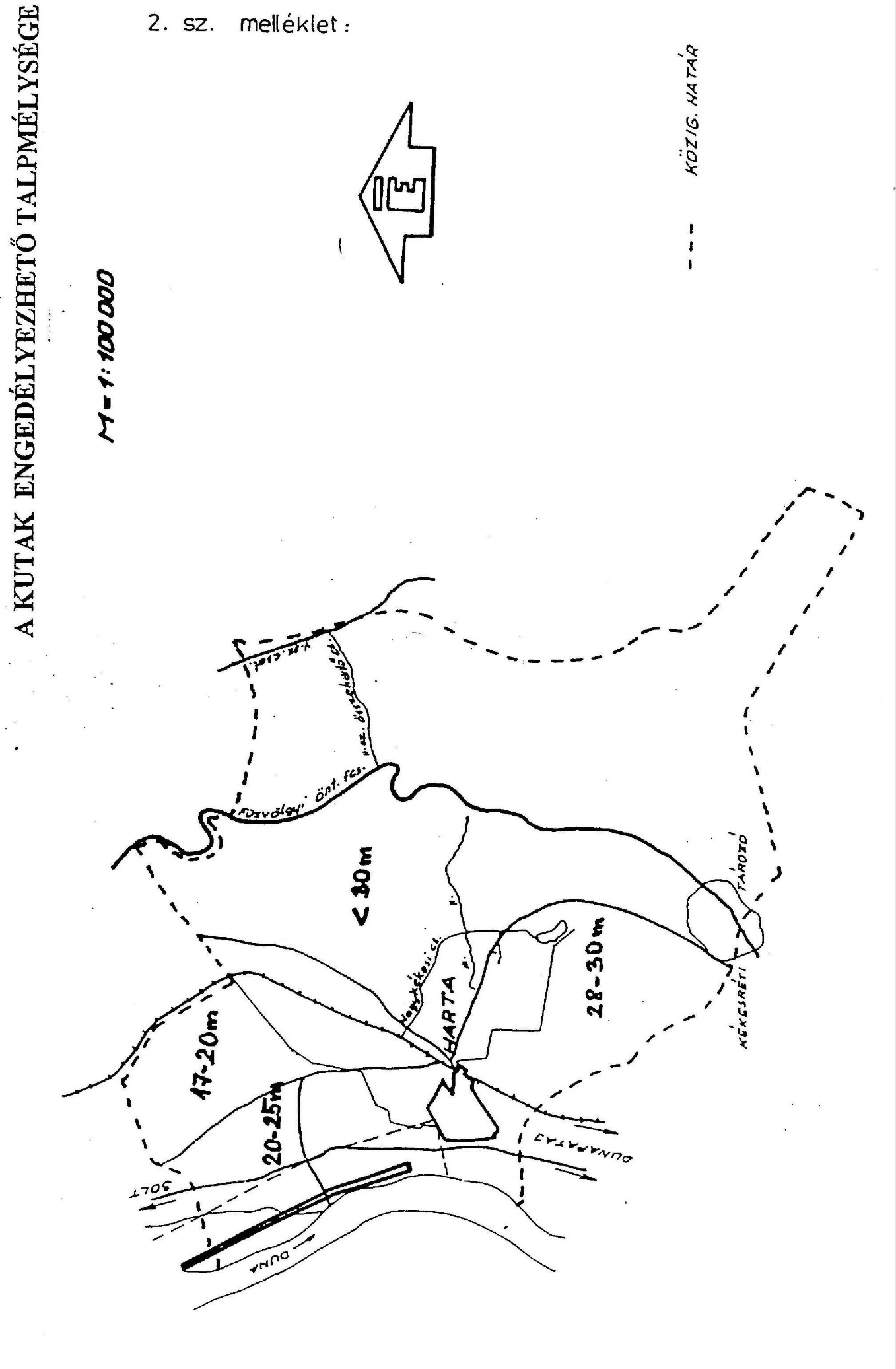 5. számú melléklet HARTA Kulturális Örökségvédelmi Hivatal nyilvántartott régészeti lelőhelyei:FüggelékHonos FÁSSZÁRÚ növények listájaTermészetesen előforduló, illetve természetvédelmi szempontból a védett természeti területen történő erdőtelepítésben, erdőfelújításban elfogadható fafajok, továbbá fontosabb őshonos erdei cserjefajok a Duna-Tisza közénKST - kocsányos tölgy - Quercus robur	FRNY - fehér nyár - Populus albaMOT – molyhos tölgy – Quercus pubescens 	SZNY - szürke nyár - Populus canescensGY - gyertyán - Carpinus betulus	RNY - rezgő nyár - Populus tremulaMJ - mezei juhar - Acer campestre	FTNY - fekete nyár - Populus nigraEJ - egyéb juhar (tatárjuhar) - Acer tataricum	TNY - tiszaháti nyár - Populus nigra v. thevestina (csak fasorokban)MSZ - mezei szil - Ulmus minor	FFÜ - fehér fűz - Salix albaVSZ – vénic-szil - Ulmus laevis 	TFÜ - törékeny fűz - Salix fragilisMK - magas kőris - Fraxinus excelsior	KFÜ - kecskefűz - Salix capreaMAK - magyar kőris - Fraxinus angustifolia ssp. pannonica	EFÜ - egyéb füzekCSNY - madárcseresznye - Cerasus avium	MÉ - mézgás éger - Alnus glutinosaZSM - zselnicemeggy - Padus avium	HÉ - hamvas éger - Alnus incanaAL - vadalma - Malus sylvestris	KH - kislevelű hárs - Tilia cordataKT - vadkörte - Pyrus pyraster	NYI - közönséges nyír - Betula pendulaKBO – közönséges boróka – Juniperus communis	SZNYI - szőrös nyír - Betula pubescensAláhúzott: örökzöldBerberis vulgaris - sóskaborbolya 	Cerasus fruticosa - csepleszmeggy 	Prunus spinosa – kökényClematis vitalba - erdei iszalag 	Rhamnus catharticus – varjútövisColutea arborescens – pukkanó dudafürt 	Ribes rubrum – piros ribiszkeCornus mas – húsos som 	Rubus caesius - hamvas szederCornus sanguinea - veresgyűrű som 	Salix caprea – kecskefűzCorylus avellana - mogyoró 	Salix cinerea – rekettyefűzCrataegus laevigata – cseregalagonya 	Salix rosmarinifolia – serevényfűzCrataegus monogyna - egybibés galagonya	Salix triandra – mandulalevelű fűzCrataegus nigra – fekete galagonya 	Salix viminalis – kosárkötő fűzEuonymus europaeus - csíkos kecskerágó 	Sambucus nigra - fekete bodzaEuonymus verrucosus – bibircses kecskerágó 	Staphylea pinnata - hólyagfaFrangula alnus - kutyabenge 	Viburnum lantana - ostorménfaHedera helix - borostyán 	Viburnum opulus - kányabangitaLigustrum vulgare - fagyal 	Vitis sylvestris – ligeti szőlőLelőhely jeleLelőhely neveLelőhely jellege - koraKÖH azonosítóHelyrajzi számR1Homokbánya-Béke TszTemetőKözépkor32201061/2,3,4,9 039/29R2BekötőútSírIsmeretlen34089064/39, 039/25, 056/3R3KirályhegyTelepülésŐskor, középkor340900267/4-7R4Halotti dombokSírNépvándorlás kor340910267/8R5HamuhalomTelepülésŐskor543750236/3-4, 0236/12-14R6Szabad-föld (Freifelt)Temető, településŐskor, középkor341160386, 0385/1-5, 0386/1,2, 0376, 0375/1-3, 0373, 0392/15R7Külső-tuskó-földTelepülés, temetőŐskor, római kor, középkor37490082/47-52R8TóhalomTelepülésŐskor, római kor, középkor, újkor37489082/3,18,76,80,81R9GátőrházTelepülésŐskor, római kor, középkor, újkor35528080/20R1051-es út 4. sz. lelőhely (Szülei lyuk)TelepülésRómai kor35527082/32-34, 05/1R11Miklapuszta I.TelepülésŐskor587510262R12Hamuhalom közelébenTelepülésŐskor588510236/11,12R13Kuksós-dombTelepülésBizonytalan588520252, 0261, 0253R14Külső-tuskóföld DKTelepülésKözépkor076/15,16,17,18,19R15Külső-tuskóföld KTelepülésKözépkor076/20, 085R16Szülei-föld ÉNyTelepülésŐskor098/17Szakirodalomból ismert, de pontosan nem azonosítható régészeti lelőhelyek:Szakirodalomból ismert, de pontosan nem azonosítható régészeti lelőhelyek:Szakirodalomból ismert, de pontosan nem azonosítható régészeti lelőhelyek:Szakirodalomból ismert, de pontosan nem azonosítható régészeti lelőhelyek:Szakirodalomból ismert, de pontosan nem azonosítható régészeti lelőhelyek:IzirkerchTemplom, településKözépkor34092Nagy-fok hátjaTelepülésŐskor, római kor34093Miklapuszta II.TemetőHonfoglaláskor Bojár pusztaTemetőŐskorHarta-Vaskúti töltésnélÉremleletRómai korHartapusztaTemetőRómai korHarta és Bojár közöttTelepKözépkor